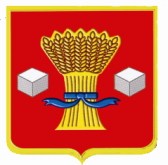 АдминистрацияСветлоярского муниципального района Волгоградской областиПОСТАНОВЛЕНИЕот 30.12.2020                       № 2406Об утверждении Типовой формы соглашенияо предоставлении из бюджета Светлоярского муниципального района(Светлоярского  городского поселения)Волгоградской области муниципальномубюджетному или автономному учреждениюсубсидии в соответствии с абзацем вторым пункта 1 статьи 78.1 Бюджетного кодекса Российской Федерации	В соответствии с абзацем вторым пункта 1 статьи 78.1 Бюджетного кодекса Российской Федерации, приказа Министерства финансов  Российской Федерации от 31 октября 2016 № 197н «Об утверждении типовой формы соглашения о предоставлении из федерального бюджета федеральному бюджетному или автономному учреждению субсидии в соответствии с абзацем вторым пункта 1 статьи 78.1 Бюджетного Кодекса Российской Федерации», руководствуясь Уставом Светлоярского муниципального района Волгоградской области, Уставом Светлоярского городского поселения Волгоградской области,п о с т а н о в л я ю:Утвердить Типовую форму Соглашения о предоставлении из бюджета Светлоярского муниципального района (Светлоярского городского поселения) Волгоградской области муниципальному бюджетному или автономному учреждению субсидии в соответствии с абзацем вторым пункта 1 статьи 78 Бюджетного кодекса Российской Федерации (далее – Типовая форма, Соглашение)  (прилагается).Постановление администрации Светлоярского муниципального района Волгоградской области от 13.08.2019 № 1582 «Об утверждении формы Соглашения о предоставлении из бюджета Светлоярского муниципального района (Светлоярского городского поселения) Волгоградской области муниципальному бюджетному или автономному учреждению субсидии в соответствии с абзацем вторым пункта 1 статьи 78 Бюджетного кодекса Российской Федерации», признать утратившим силу.Настоящее постановление вступает в силу с момента его подписания и распространяет свое действие на правоотношения, возникшие с 01.01.2021.Отделу по муниципальной службе, общим и кадровым вопросам администрации Светлоярского муниципального района Волгоградской области (Иванова Н.В.) разместить настоящее постановление на официальном сайте Светлоярского муниципального района Волгоградской области.Отделу бюджетно-финансовой политики администрации Светлоярского муниципального района Волгоградской области (Коптева Е.Н.) разместить настоящее постановление на финансовом портале официального сайта Светлоярского муниципального района Волгоградской области.Контроль исполнения настоящего постановления возложить на начальника отдела бюджетно-финансовой политики администрации Светлояр-ского муниципального района Волгоградской области Подхватилину О.И. Глава муниципального района                                                           Т.В. РаспутинаАбраменко Е.Н.                                                                                     УТВЕРЖДЕНА                                                                                              постановлением администрации                                                                                             Светлоярского муниципального                                                                                             района Волгоградской области                                                                                             от 30.12.2020 № 2406 Типовая форма Соглашенияо предоставлении из бюджета Светлоярского муниципального района (Светлоярского городского поселения) Волгоградской области бюджетному или автономному учреждению субсидии в соответствии с абзацем вторым пункта 1 статьи 78.1 Бюджетного кодекса Российской Федерации _____________________________(место заключения соглашения)«__» ___________ 20__ г.                                                                                 № ________________(дата заключения соглашения)                                                                                                                 (номер соглашения)__________________________________________________________________________ . (наименование органа местного самоуправления, осуществляющего функции и полномочия учредителя муниципального  бюджетного (автономного) учреждения)которому(ой) как получателю средств бюджета Светлоярского муниципального района (Светлоярского городского поселения) Волгоградской области доведены лимиты бюджетных обязательств на предоставление субсидий в соответствии с абзацем вторым пункта 1 статьи 78.1  Бюджетного кодекса Российской Федерации, именуемый в дальнейшем «Учредитель», в лице __________________________________________________________________________                 (наименование должности руководителя Учредителя или уполномоченного им лица)__________________________________________________________________________, (фамилия, имя, отчество (при наличии) руководителя Учредителя или уполномоченного им лица)действующего(ей) на основании________________________________________________                                        (положение об органе исполнительной власти, доверенность, приказ или иной документ,                                    удостоверяющий полномочия)с одной стороны и __________________________________________________________________,                                       (наименование муниципального бюджетного или автономного учреждения)именуемое в  дальнейшем «Учреждение»,  в лице ______________________________________________________________________________________________________________________    (наименование должности руководителя Учреждения или уполномоченного им лица)__________________________________________________________________________________,  (фамилия, имя, отчество (при наличии) руководителя Учреждения или уполномоченного им лица)действующего(ей) на основании ______________________________________________________,                                                                             (устав Учреждения или иной уполномочивающий документ)с  другой  стороны,  далее  именуемые «Стороны», в соответствии с Бюджетным кодексом   Российской Федерации, Порядком определения объема и условий предоставления муниципальным  бюджетным и автономным учреждениям Светлоярского муниципального района (Светлоярского городского поселения) Волгоградской области субсидий на иные цели, утвержденным постановлением администрации Светлоярского муниципального района от ______ № ___ (далее - Субсидия, Порядок предоставления субсидии), заключили настоящее Соглашение о нижеследующем.Предмет Соглашения1.1. Предметом настоящего Соглашения является предоставление Учреждению из бюджета  Светлоярского муниципального района (Светлоярского городского поселения) Волгоградской области (далее – бюджет) в 20 __  году /20 __ -  20 __ годах <1> Субсидии в целях<2>: --------------------------------<1> Указывается конкретный срок, на который предоставляется Субсидия.<2> Цель предоставления Субсидии указывается в соответствии с аналитическим кодом Субсидии, указанным в пункте 2.2.1 настоящей Типовой формы соглашения, а также в соответствии с Порядком предоставления субсидии, в случае предоставления Субсидии на несколько целей соответствующие цели указываются в Перечне Субсидий в соответствии с приложением № __ к Соглашению по форме согласно  приложению № 1 к настоящей Типовой форме.Достижения результатов регионального проекта __________________________ <2.1>                                                                                       (наименование регионального проекта) --------------------------------<2.1> Предусматривается в случаях, когда Субсидия предоставляется в целях реализации регионального проекта, обеспечивающего достижение целей, показателей и результатов федерального проекта (программы), в том числе входящего в состав соответствующего национального проекта (программы) (далее – региональный проект). 1.1.2.  ____________________________________________________________________<3>.                            (иная(ые) цель(и) предоставления Субсидии) --------------------------------<3> Указывается(ются) иная(ые) цель(и) в соответствии с Порядком предоставления субсидии (при наличии).2. Условия и финансовое обеспечение предоставления Субсидии2.1. Субсидия предоставляется Учреждению для достижения цели(ей), указанной(ых) в пункте 1.1 настоящего Соглашения.2.2.  Субсидия  предоставляется Учреждению в размере _______________ ( ____________ )                                                                                                                            (сумма цифрами)         (сумма прописью) рублей __ копеек, в том числе:2.2.1. в пределах лимитов бюджетных обязательств, доведенных Учредителю, как получателю средств бюджета по кодам классификации расходов бюджета (далее  -  коды БК), по аналитическому коду Субсидии_________________________ <4>, в следующем размере <5>:в 20__ году ______________ ( ______________ ) рублей __ копеек - по коду БК ______ <4>;                                        (сумма цифрами)      (сумма прописью)                                                     (код БК)в 20__ году ______________ ( ______________ ) рублей __ копеек - по коду БК ______ <4>;                                        (сумма цифрами)      (сумма прописью)                                                     (код БК)в 20__ году ______________ ( ______________ ) рублей __ копеек - по коду БК ______ <4>;                                        (сумма цифрами)     (сумма прописью)                                                     (код БК)--------------------------------<4> Указывается аналитический код в соответствии с Перечнем кодов целевых субсидий на иные цели, предоставляемых муниципальным бюджетным и муниципальным автономным учреждениям, утвержденным постановлением администрации Светлоярского муниципального района от __________ № ____.В случае предоставления Субсидий на несколько целей, коды БК, аналитические коды целей предоставления Субсидий указываются в Перечне Субсидий в приложении № _ к Соглашению по форме согласно приложению № 1 к настоящей Типовой форме, в строке «Код субсидии» указывается «цели согласно приложению № __ к настоящему Соглашению».<5> Указывается конкретный размер предоставления Субсидии в соответствующем финансовом году, а также код БК, по которому предоставляется Субсидия. Если Субсидия предоставляется по нескольким кодам БК, то указываются последовательно год предоставления Субсидии, соответствующие коды БК, а также размеры Субсидии, предоставляемые по таким кодам БК. В случае предоставления Субсидий на несколько целей, размер Субсидии по соответствующим целям указывается в Перечне Субсидий в приложении № _ к Соглашению по форме согласно приложению № 1 к настоящей Типовой форме.2.2.2. за пределами планового периода в соответствии с ____________________________                                                                                                                         (реквизиты принятого в соответствии _____________________________________________________________________________ <5.1>: с бюджетным законодательством Российской Федерации муниципального правового акта, предусматривающего заключение соглашения на срок,  превышающий срок действия лимитов бюджетных обязательств)  в 20__ году ______________ ( ______________ ) рублей __ копеек - по коду БК _____ <5.2>;                                        (сумма цифрами)      (сумма прописью)                                                           (код БК)в 20__ году ______________ ( ______________ ) рублей __ копеек - по коду БК _____ <5.2>;                             (сумма цифрами)      (сумма прописью)                                                           (код БК)в 20__ году ______________ ( ______________ ) рублей __ копеек - по коду БК _____ <5.2>;                                        (сумма цифрами)     (сумма прописью)                                                             (код БК)--------------------------------<5.1> Предусматривается при наличии такого муниципального правового акта.<5.2> Указывается ежегодный размер Субсидии за пределами планового периода в пределах средств и сроков, установленных муниципальным правовым актом, указанным в пункте 2.2.2 настоящей Типовой формы.2.3. Размер субсидии рассчитывается в соответствии с Порядком предоставления субсидии<6>.--------------------------------<6> Порядок расчета размера Субсидии с указанием информации, обосновывающей размер Субсидии и источника ее получения, прилагается к Соглашению, заключаемому в соответствии с настоящей Типовой формой (за исключением случаев, когда порядок расчета размера Субсидии (размер Субсидии) определен Порядком предоставления субсидии).3. Порядок перечисления Субсидии3.1. Перечисление Субсидии осуществляется в установленном порядке <7>:--------------------------------<7> Порядок определения объема и условий предоставления муниципальным  бюджетным и автономным учреждениям Светлоярского муниципального района (Светлоярского городского поселения) Волгоградской области субсидий на иные цели, утвержденным постановлением администрации Светлоярского муниципального района                                от __________ № ______.3.1.1. на лицевой счет, открытый Учреждению в _______________________________________________________________________________________________________________________                                              (наименование территориального органа Федерального казначейства)согласно графику перечисления Субсидии в соответствии с приложением № __ к настоящему Соглашению <8>, являющимся неотъемлемой частью настоящего Соглашения;--------------------------------<8> Приложение, указанное в пункте 3.1.1, оформляется в соответствии с приложением № 2 к настоящей Типовой форме.3.1.2. на счет, открытый Учреждению в ______________________________________,                                                                                                     (наименование кредитной организации) <9>в срок ____ рабочих дней после проверки Учредителем следующих документов:--------------------------------<9> Заполняется в случае, если Субсидия перечисляется на счет, открытый муниципальному автономному учреждению в кредитной организации.3.1.2.1. ______________________________________________________________________;3.1.2.2. __________________________________________________________________ <10>.--------------------------------<10> Заполняется в случае, если Субсидия предоставляется муниципальному автономному учреждению на возмещение произведенных им кассовых расходов, связанных с достижением цели, указанной в пункте 1.1 Соглашения/ Приложении № ___, при предоставлении им копий соответствующих платежных документов и документов, подтверждающих произведенные кассовые расходы, подлежащие возмещению.4. Взаимодействие Сторон4.1. Учредитель обязуется:4.1.1. обеспечивать предоставление Учреждению Субсидии на цель(и), указанную(ые) в пункте 1.1 настоящего Соглашения;4.1.2. осуществлять проверку документов, направляемых Учреждением Учредителю в целях принятия последним решения о перечислении Субсидии, а также документов, указанных в пункте 3.1.2 настоящего Соглашения, на предмет соответствия указанных в них кассовых расходов цели (ям) предоставления Субсидии, указанной (ым) в пункте 1.1. настоящего Соглашения / приложении № __ к настоящему Соглашению <11>, в течение __ рабочих дней со дня поступления документов от Учреждения;--------------------------------<11> Приложение № __ к Соглашению оформляется по форме согласно приложению № 1 к настоящей Типовой форме.4.1.2(1). устанавливать значения результатов предоставления Субсидии в соответствии с приложением № __ к настоящему Соглашению, являющимся неотъемлемой частью настоящего Соглашения <11.1>--------------------------------<11.1> Заполняется при включении в Соглашение пункта 1.1.1 настоящей Типовой формы по форме согласно приложению № 2.1 к настоящей Типовой форме. В случае, если Субсидия предоставляется в целях достижения результатов регионального проекта, в приложении, указанном в пункте 4.1.2(1) настоящей Типовой формы, указываются значения результатов предоставления Субсидии, которые должны соответствовать результатам регионального проекта. 4.1.2(2). обеспечить соблюдение Учреждением при последующем предоставлении им средств иным лицам в форме ________________________________________________________                                                                      (наименование формы предоставления средств) следующих условий <11.2>:--------------------------------<11.2>  Предусматривается в случае, если  Порядком предоставления субсидии установлены положения о предоставлении Учреждением на безвозмездной и безвозвратной основе средств иным лицам, в том числе в форме гранта.4.1.2(2).1. о заключении договоров о предоставлении ________________________________                                                                                                              (наименование формы предоставления средств) (внесении в них изменений) по типовой форме, установленной Министерством финансов Российской Федерации <11.3>:--------------------------------<11.3>  Пункт 26 (4) Положения о мерах по обеспечению исполнения федерального бюджета, утвержденного постановлением Правительства Российской Федерации.4.1.2(2).2. о проведении конкурса, иного отбора (далее – отбор) иных лиц в соответствии с требованиями, установленными для проведения такого отбора на получение Субсидии <11.4>;--------------------------------<11.4>  Предусматривается в случае, если Порядком предоставления Субсидии установлены положения о проведении такого отбора.  4.1.2(2).3. иных условий <11.5>;--------------------------------<11.5>  Указываются иные конкретные условия, установленные  Порядком предоставления Субсидии, а также иными нормативными  правовыми актами, регулирующими порядок и условия предоставления субсидий юридическим лицам (при необходимости).4.1.2.(2).3.1. __________________________________________________________________; 4.1.2.(2).3.2. __________________________________________________________________. 4.1.3. обеспечивать перечисление Субсидии на счет Учреждения, указанный в разделе 8 настоящего Соглашения, согласно графику перечисления Субсидии в соответствии с приложением № ___ к настоящему Соглашению <12>, являющимся неотъемлемой частью настоящего Соглашения, а также в суммах и в соответствии с заявкой Учреждения в произвольной форме;--------------------------------<12>  Приложение, указанное в пункте 4.1.3, оформляется в соответствии с приложением № 2 к настоящей Типовой форме соглашения.4.1.4. утверждать Сведения об операциях с целевыми субсидиями на 20__ г. (далее - Сведения) <13> по форме Сведений об операциях с целевыми субсидиями на 20__ г. (ф. 0501016) <14>, Сведения с учетом внесенных изменений не позднее __ рабочих дней со дня получения указанных документов от Учреждения в соответствии с пунктом 4.3.2 настоящего Соглашения;--------------------------------<13> Заполняется в случае перечисления Субсидии на счет, указанный в пункте 3.1.1 настоящей Типовой формы.<14> Оформляются в соответствии с приложением № 1 к Приказу Министерства финансов Российской Федерации от 13.12.2017 № 226н.4.1.5. осуществлять контроль за соблюдением Учреждением цели(ей) и условий предоставления Субсидии, а также оценку достижения значений результатов предоставления Субсидии, установленных Порядком предоставления субсидии, и настоящим Соглашением, в том числе путем осуществления следующих мероприятий:4.1.5.1. проведение плановых и внеплановых проверок:4.1.5.1.1. по месту нахождения Учредителя на основании документов, представленных по его запросу Учреждением в соответствии с пунктом 4.3.4 настоящего Соглашения;4.1.5.1.2. по месту нахождения Учреждения по документальному и фактическому изучению операций с использованием средств Субсидии, произведенных Учреждением;4.1.5.2. приостановление предоставления Субсидии в случае установления по итогам проверки(ок), указанной(ых) в пункте 4.1.5.1 настоящего Соглашения, факта(ов) нарушений цели(ей) и условий, определенных Порядком предоставления субсидии и настоящим Соглашением (получения от органа муниципального финансового контроля информации о нарушении Учреждением цели(ей) и условий предоставления Субсидии, установленных Порядком предоставления субсидии, и настоящим Соглашением), до устранения указанных нарушений с обязательным уведомлением Учреждения не позднее ____ рабочего(их) дня(ей) после принятия решения о приостановлении;4.1.5.3. направление требования Учреждению о возврате Учредителю в бюджет Субсидии или ее части, в том числе в случае неустранения нарушений, указанных в пункте 4.1.5.2 настоящего Соглашения, в размере и сроки, установленные в данном требовании;4.1.6. рассматривать предложения, документы и иную информацию, направленную Учреждением, в том числе в соответствии с пунктами 4.4.1 - 4.4.2 настоящего Соглашения, в течение __ рабочих дней со дня их получения и уведомлять Учреждение о принятом решении (при необходимости);4.1.7. направлять разъяснения Учреждению по вопросам, связанным с исполнением настоящего Соглашения, не позднее __ рабочих дней со дня получения обращения Учреждения в соответствии с пунктом 4.4.5 настоящего Соглашения;4.1.8. выполнять иные обязательства, установленные бюджетным законодательством Российской Федерации, Порядком предоставления субсидии и настоящим Соглашением <15>:--------------------------------<15> Указываются иные конкретные обязательства (при наличии).4.1.8.1. ______________________________________________________________________;4.1.8.2. ______________________________________________________________________.4.2. Учредитель вправе:4.2.1. запрашивать у Учреждения информацию и документы, необходимые для осуществления контроля за соблюдением Учреждением цели(ей) и условий предоставления Субсидии, установленных Порядком предоставления субсидии, и настоящим Соглашением в соответствии с пунктом 4.1.5 настоящего Соглашения;4.2.2. принимать решение об изменении условий настоящего Соглашения на основании информации и предложений, направленных Учреждением в соответствии с пунктом 4.4.2 настоящего Соглашения, включая уменьшение размера Субсидии, а также увеличение размера Субсидии, при наличии неиспользованных лимитов бюджетных обязательств, указанных в пункте 2.2 настоящего Соглашения, и при условии предоставления Учреждением информации, содержащей финансово-экономическое обоснование данных изменений;4.2.3. принимать в установленном бюджетным законодательством Российской Федерации порядке решение о наличии или отсутствии потребности в направлении в 20__ году <16> остатка Субсидии, не использованного в 20__ году 17>, а также об использовании средств, поступивших в 20__ году <18> Учреждению от возврата дебиторской задолженности прошлых лет, возникшей от использования Субсидии, на цель(и), указанную(ые) в пункте 1.1. настоящего Соглашения/ приложении № __ к настоящему Соглашению, не позднее __ рабочих дней <19> после получения от Учреждения следующих документов, обосновывающих потребность в направлении остатка Субсидии на цель(и), указанную(ые) в пункте 1.1 настоящего Соглашения/ приложении № __ к настоящему Соглашению<20>.--------------------------------<16> Указывается год, следующий за годом предоставления Субсидии.<17> Указывается год предоставления Субсидии.<18> Указывается год, следующий за годом предоставления Субсидии.<19> Указывается конкретный срок принятия решения о наличии или отсутствии потребности в направлении в 20 __ году остатка Субсидии, не использованного в 20__ году, на цель(и), указанную(ые) в пункте 1.1 Соглашения/ приложении  № __ к Соглашению, но не позднее 1 июля текущего финансового года.<20> Указывается документы, необходимые для принятия решения о наличии потребности в направлении в 20__ году остатка Субсидии, не использованного в 20__ году, на цель(и), указанную(ые) в пункте 1.1 Соглашения/приложении      № __ к настоящему Соглашению.4.2.3.1. ______________________________________________________________________;4.2.3.2. ______________________________________________________________________.4.2.4. осуществлять иные права, установленные бюджетным законодательством Российской Федерации, Порядком предоставления субсидии и настоящим Соглашением <21>:--------------------------------<21> Указываются иные конкретные права (при наличии).4.2.4.1. ______________________________________________________________________;4.2.4.2. ______________________________________________________________________.4.3. Учреждение обязуется:4.3.1. направлять Учредителю до «__» ___________ 20__ г. документы, установленные пунктом 3.1.2 настоящего Соглашения <22>;--------------------------------<22> Пункт 4.3.1 заполняется при наличии в Соглашении пункта 3.1.2 настоящей Типовой формы.4.3.2. направлять Учредителю на утверждение:4.3.2.1. Сведения не позднее __ рабочих дней со дня заключения настоящего Соглашения;4.3.2.2. Сведения с учетом внесенных изменений не позднее __ рабочих дней со дня получения от Учредителя информации о принятом решении об изменении размера Субсидии <23>;--------------------------------<23> В случае уменьшения Учредителем размера Субсидии сумма поступлений Субсидии в Сведениях должна быть больше или равна сумме произведенных расходов, источником финансового обеспечения которых она является, в том числе с учетом разрешенного к использованию остатка Субсидии.4.3.3. использовать Субсидию для достижения цели(ей), указанной(ых) в пункте 1.1 настоящего Соглашения, в соответствии с условиями предоставления Субсидии, установленными Порядком предоставления субсидии, и настоящим Соглашением на осуществление выплат, указанных в Сведениях;4.3.3(1). обеспечить достижение значений результатов предоставления Субсидии и соблюдение сроков их достижения, устанавливаемых в соответствии с пунктом 4.1.2(1) настоящего Соглашения <23.1>;--------------------------------<23.1> Предусматривается при наличии в Соглашении пунктов 1.1.1, 4.1.2(1) настоящей Типовой формы.4.3.3(2). заключать договоры о предоставлении _____________________________________                                                                                                         (наименование формы предоставления средств)предусмотренные пунктом 4.1.2(2).1 настоящего Соглашения, по типовой форме, установленной Министерства финансов Российской Федерации<23.2>;--------------------------------<23.2> Пункт 26 (4) Положения о мерах по обеспечению исполнения федерального бюджета, утвержденного постановлением Правительства Российской Федерации от 09 декабря 2017 г. № 1496 « О мерах по обеспечению исполнения федерального бюджета». Предусматривается при наличии в Соглашении пункта 4.1.2(2).1 настоящей  Типовой формы.4.3.3(3). проводить отбор иных лиц в соответствии с требованиями, установленными для проведения такого отбора на получение Субсидии<23.3>;--------------------------------<23.3> Предусматривается при наличии в Соглашении пункта 4.1.2(2).2 настоящей  Типовой формы.4.3.3(4). обеспечить включение в реестр соглашений (договоров) о предоставлении из бюджета субсидий, бюджетных инвестиций, межбюджетных трансфертов информации и документов о договоре о предоставлении средств иным лицам, а также сведений об их использовании в порядке, установленном Министерства финансов Российской Федерации<23.4>;--------------------------------<23.4> Пункт 44 Положения о мерах по обеспечению исполнения федерального бюджета, утвержденного постановлением Правительства Российской Федерации от 9 декабря 2017 г. № 1496 «О мерах по обеспечению исполнения федерального бюджета».4.3.3(5). соблюдать иные условия, предусмотренные пунктом 4.1.2(2).3 настоящего Соглашения <23.5>;--------------------------------<23.5> Предусматривается при наличии в Соглашении пункта 4.1.2(2).3 настоящей формы Соглашения.4.3.4. направлять по запросу Учредителя документы и информацию, необходимые для осуществления контроля за соблюдением цели(ей) и условий предоставления Субсидии в соответствии с пунктом 4.2.1 настоящего Соглашения, не позднее __ рабочих дней со дня получения указанного запроса;4.3.5. направлять Учредителю не позднее ____ рабочих дней, следующих за отчетным _______________________________, в котором была получена Субсидия:           (месяцем, кварталом, годом)4.3.5.1. отчет о расходах, источником финансового обеспечения которых является Субсидия, по форме в соответствии с приложением № __ к настоящему Соглашению <24>, являющимся неотъемлемой частью настоящего Соглашения;--------------------------------<24> Отчет, указанный в пункте 4.3.5.1, оформляется по форме согласно приложению № 3 к настоящей Типовой форме.4.3.5.2. отчет о достижении значений результатов предоставления Субсидии по форме в соответствии с приложением № ___ к настоящему соглашению <24.1>, являющимся неотъемлемой частью настоящего Соглашения;--------------------------------<24.1> Предусматривается при наличии в Соглашении пункта 4.1.2(1) настоящей формы соглашения. Отчет, указанный в пункте 4.3.5.2 настоящей Типовой формы, оформляется по форме согласно приложению № 3.1 к настоящей Типовой форме.4.3.5.3. иные отчеты <25>:--------------------------------<25> Указываются иные конкретные отчеты, предоставляемые Учредителю, с указанием иных документов (при необходимости).4.3.5.3.1. ________________________________________________________________;4.3.5.3.2. ________________________________________________________________.4.3.6. устранять выявленный(е) по итогам проверки, проведенной Учредителем, факт(ы) нарушения цели(ей) и условий предоставления Субсидии, определенных Порядком предоставления субсидии, и настоящим Соглашением (получения от органа муниципального финансового контроля информации о нарушении Учреждением цели(ей) и условий предоставления Субсидии, установленных Порядком предоставления субсидии и настоящим Соглашением), включая возврат Субсидии или ее части Учредителю в бюджет, в течение __ рабочих дней со дня получения требования Учредителя об устранении нарушения;4.3.7. возвращать неиспользованный остаток Субсидии в доход бюджета в случае отсутствия решения Учредителя о наличии потребности в направлении не использованного в 20__ году <26> остатка Субсидии на цель(и), указанную(ые) в пункте 1.1 настоящего соглашения/ приложении      № __ к настоящему Соглашению, в срок <27> до «__» ___________ 20__ г.;--------------------------------<26> Указывается год предоставления Субсидии.<27> Указывается конкретный срок возврата Учреждением неиспользованного остатка Субсидии или ее части в случае отсутствия решения Учредителя о наличии потребности в направлении в году, следующем за годом предоставления Субсидии, остатка Субсидии, не использованного на цель(и), указанную(ые) в пункте 1.1 Соглашения/ приложении № __ к Соглашению, который должен быть не позднее 1 июня года, следующего за годом предоставления Субсидии.4.3.8. выполнять иные обязательства, установленные бюджетным законодательством Российской Федерации, Порядком предоставления субсидии и настоящим Соглашением <28>:--------------------------------<28> Указываются иные конкретные обязательства (при наличии).4.3.8.1. ______________________________________________________________________; 4.3.8.2. ______________________________________________________________________.4.4. Учреждение вправе:4.4.1. направлять Учредителю документы, указанные в пункте 4.2.3 настоящего Соглашения, не позднее __ рабочих дней, следующих за отчетным финансовым годом <29>;--------------------------------<29> Под отчетным финансовым годом в пункте 4.4.1 настоящей Типовой формы понимается год предоставления Субсидии.4.4.2. направлять Учредителю предложения о внесении изменений в настоящее Соглашение, в том числе в случае выявления необходимости изменения размера Субсидии с приложением информации, содержащей финансово-экономическое обоснование данного изменения;4.4.3. направлять в 20__ году <30> не использованный остаток Субсидии, полученный в соответствии с настоящим Соглашением, на осуществление выплат в соответствии с целью(ями), указанной(ыми) в пункте 1.1 настоящего  Соглашения/приложении № __ к настоящему Соглашению <31>, на основании решения Учредителя, указанного в пункте 4.2.3 настоящего Соглашения;--------------------------------<30> Указывается год, следующий за годом предоставления Субсидии.<31> В случае наличия неиспользованных остатков Субсидии после получения решения Учредителя о наличии потребности в направлении данных сумм на цель(и), указанную(ые) в пункте 1.1 Соглашения/приложении № ___                               к Соглашению, в соответствии с бюджетным законодательством Российской Федерации.4.4.4. направлять в 20__ году <32> средства, поступившие Учреждению от возврата дебиторской задолженности прошлых лет, возникшей от использования Субсидии, на осуществление выплат в соответствии с целью(ями), указанной(ыми) в пункте 1.1 настоящего Соглашения/приложении к настоящему Соглашению <33>, на основании решения Учредителя, указанного в пункте 4.2.3 настоящего Соглашения;--------------------------------<32> Указывается год, следующий за годом предоставления Субсидии.<33> В случае наличия сумм от возврата дебиторской задолженности прошлых лет после получения решения Учредителя о наличии потребности в направлении данных сумм на цель(и), указанную(ые) в пункте 1.1 Соглашения/приложении № __ к Соглашению, в соответствии с бюджетным законодательством Российской Федерации.4.4.5. обращаться к Учредителю в целях получения разъяснений в связи с исполнением настоящего Соглашения;4.4.6. осуществлять иные права, установленные бюджетным законодательством Российской Федерации, Порядком предоставления субсидии и настоящим Соглашением <34>:--------------------------------<34> Указываются иные конкретные права (при наличии).4.4.6.1. ______________________________________________________________________;4.4.6.2. ______________________________________________________________________.5. Ответственность Сторон5.1. В случае неисполнения или ненадлежащего исполнения своих обязательств по настоящему Соглашению Стороны несут ответственность в соответствии с законодательством Российской Федерации.5.2. Иные положения об ответственности за неисполнение или ненадлежащее исполнение Сторонами обязательств по настоящему Соглашению <35>:--------------------------------<35> Указываются иные конкретные положения (при наличии).5.2.1. _______________________________________________________________________;5.2.2. ________________________________________________________________________.6. Иные условия6.1. Иные условия по настоящему Соглашению <36>:--------------------------------<36> Указываются иные конкретные условия, помимо установленных настоящей Типовой формой (при наличии).6.1.1. ________________________________________________________________________;6.1.2.___________________________________________________________________.7. Заключительные положения7.1. Расторжение настоящего Соглашения Учредителем в одностороннем порядке возможно в случаях:7.1.1. прекращения деятельности Учреждения при реорганизации или ликвидации;7.1.2. нарушения Учреждением цели и условий предоставления Субсидии, установленных Порядком предоставления субсидии, и настоящим Соглашением;7.1.3. недостижения Учреждением установленных в соответствии с пунктом 4.1.2(1) настоящего Соглашения значений результатов предоставления Субсидии <36.1>.--------------------------------<36.1> Предусматриваются в случае, если это установлено  Порядком предоставления.7.1.4. ___________________________________________________________________ <37>.--------------------------------<37> Указываются иные случаи расторжения Соглашения.7.2. Расторжение Соглашения осуществляется по соглашению сторон <38>, за исключением расторжения в одностороннем порядке, предусмотренного пунктом 7.1 настоящего Соглашения.--------------------------------<38> Дополнительное соглашение о расторжении Соглашения оформляется согласно приложению № 4 к настоящей Типовой форме.7.3. Споры, возникающие между Сторонами в связи с исполнением настоящего Соглашения, решаются ими, по возможности, путем проведения переговоров с оформлением соответствующих протоколов или иных документов. При недостижении согласия споры между Сторонами решаются в судебном порядке.7.4. Настоящее Соглашение вступает в силу с даты его подписания лицами, имеющими право действовать от имени каждой из Сторон, но не ранее доведения лимитов бюджетных обязательств, указанных в пункте 2.2 настоящего Соглашения, и действует  до «__» __________ 20___  , за исключением обязательств, предусмотренных пунктами ______________ Соглашения.7.5. Изменение настоящего Соглашения, в том числе в соответствии с положениями пункта 4.2.2 настоящего Соглашения, осуществляется по соглашению Сторон и оформляется в виде дополнительного соглашения, являющегося неотъемлемой частью настоящего Соглашения <39>.--------------------------------<39> Дополнительное соглашение, указанное в пункте 7.5, оформляется согласно приложению № 5 к настоящей Типовой форме.7.6. Документы и иная информация, предусмотренные настоящим Соглашением, направляются Сторонами следующим(ми) способом(ами) <40>:--------------------------------<40> Указывается способ направления документов по выбору Сторон.7.6.1. путем использования государственной интегрированной информационной системы управления общественными финансами «Электронный бюджет» <41>;--------------------------------<41> Указанный способ применяется при направлении документов, формы которых утверждены настоящим постановлением.7.6.2. заказным письмом с уведомлением о вручении либо вручением представителем одной Стороны подлинников документов, иной информации представителю другой Стороны;7.6.3. _________________________________________________________________ <42>.--------------------------------<42> Указывается иной способ направления документов (при наличии).7.7. Настоящее Соглашение заключено Сторонами в форме:7.7.1. электронного документа в государственной интегрированной информационной системе управления общественными финансами «Электронный бюджет» и подписано усиленными квалифицированными электронными подписями лиц, имеющих право действовать от имени каждой из Сторон настоящего Соглашения <43>;--------------------------------<43> пункт 7.7.1 включается в Соглашение в случае формирования и подписания Соглашения в государственной интегрированной информационной системе управления общественными финансами «Электронный бюджет».7.7.2. бумажного документа в двух экземплярах, по одному экземпляру для каждой из Сторон <44>.--------------------------------<44> пункт 7.7.2 включается в Соглашение в случае формирования и подписания Соглашения в форме бумажного документа.8. Платежные реквизиты Сторон9. Подписи СторонПриложение № ___ К Соглашению от __________ № ____ (Приложение № ___ к Дополнительному соглашению от ______ № ___)<1>Перечень Субсидий--------------------------------<1> Указывается в случае заключения Дополнительного соглашения к Соглашению.<2> Перечень субсидий формируется при заключении Соглашения на предоставление нескольких целевых субсидий.<3> Указываются в соответствии с Порядком предоставления субсидии. При необходимости указывается фактический адрес объекта, в котором планируется проведение ремонта, установка (приобретение) оборудования, осуществление иных мероприятий (проведение работ) и иная актуальная информация.<4> Указываются сведения о нормативных правовых (правовых) актах Российской Федерации, определяющих основания для предоставления Субсидии (при наличии).<5> Указывается аналитический код в соответствии с Перечнем кодов субсидий на иные цели, предоставляемых муниципальным бюджетным и автономным учреждениям Светлоярского муниципального района (Светлоярского городского поселения) Волгоградской области, утвержденным постановлением администрации Светлоярского муниципального района от ______№ ____.График перечисления Субсидии (Изменения в график перечисления Субсидии)-------------------<1> Указывается в случае, если Субсидия предоставляется в целях достижения результатов регионального проекта.<2> При предоставлении уточненного графика перечисления Субсидии указывается номер очередного изменения в приложение (например, «1», «2», «3», «…»).<3> Указывается наименование направления расходов целевой статьи расходов бюджета на предоставление Субсидии, указанного в графе 6.<4> Указывается сумма, подлежащая перечислению. В случае внесения изменения в график перечисления Субсидии указывается величина изменений (со знаком «плюс»- при увеличении; со знаком «минус» - при уменьшении)Приложение № ___ К Соглашению от __________ № ____ (Приложение № ___ к Дополнительному соглашению от ______ № ___)Значения результатов предоставления Субсидии -------------------<1> Указывается в случае, если Субсидия предоставляется в целях достижения результатов регионального проекта.<2> При предоставлении уточненных значений указывается номер очередного внесения изменения в приложение.<3> Указывается наименование направления расходов целевой статьи расходов бюджета и соответствующий ему код (13-17 разряды кода классификации расходов бюджета).<4> Указывается наименование результатов предоставления Субсидии в соответствии с Порядком предоставления  субсидии, а также наименование показателя, необходимого для достижения результатов предоставления Субсидии, если это предусмотрено Порядком предоставления субсидии. В  случае, если Субсидия предоставляется в целях достижения результата  регионального проекта, указывается наименование результата регионального проекта, а также наименования материальных и нематериальных объектов и (или) услуг, планируемых к получению в рамках достижения результата (при наличии в Порядке предоставления Субсидии положений о данных объектах и (или) услугах).<5> Указываются плановые значения результатов предоставления Субсидии, отраженных в графе 3, на различные даты их достижения нарастающим итогом с даты заключения Соглашения и с начала текущего финансового года соответственно.Приложение № ___ К Соглашению от __________ № ____ (Приложение № ___ к Дополнительному соглашению от ______ № ___)Отчетах о расходах, источником финансового обеспечения которых является Субсидия на «___» ________________ 20 ___ г. <1>Наименование Учредителя _____________________________________Наименование Учреждения _____________________________________Единица измерения: рубль (с точностью до второго десятичного знака)Руководитель (уполномоченное лицо) _______________ _________ _____________________                                                                    (должность)       (подпись)       (расшифровка подписи)«__» _________ 20__ г.--------------------------------<1> Настоящий отчет составляется нарастающим итогом с начала текущего финансового года.<2> Указывается в соответствии с пунктом 1.1 Соглашения / Приложением № ___ к Соглашению.<3> Указывается аналитический код Субсидии в соответствии с пунктом 2.2 Соглашения / Приложением № ___ К Соглашению.<4> Значение графы 3 настоящего отчета должно соответствовать значению кода по бюджетной классификации Российской Федерации, указанному в графе 3 Сведений, а также указанному в плане финансово-хозяйственной деятельности Учреждения.<5> Указывается сумма остатка Субсидии на начало года, не использованного в отчетном финансовом году, в отношении которого Учредителем принято решение о наличии потребности Учреждения в направлении его на цель, указанную в пункте 1.1 Соглашения / Приложении № ___ к Соглашению,  в соответствии с пунктом 4.2.3 Соглашения.<6> Значение граф 7 и 8 настоящего отчета должны соответствовать сумме поступлений средств Субсидии за отчетный период, с учетом поступлений от возврата дебиторской задолженности прошлых лет.<7> В графе 8 настоящего отчета указывается сумма возврата дебиторской задолженности, в отношении которой Учредителем принято решение об использовании ее Учреждением на цель, указанную в пункте 1.1 Соглашения / Приложении  № ___ к Соглашению.<8> Указывается положительная курсовая разница, возникающая при оплате обязательств в иностранной валюте за счет средств Субсидии.<9> Указывается сумма остатка Субсидии на конец отчетного периода. Остаток Субсидии рассчитывается на отчетную дату как разница между суммами, указанными в графах 4, 6, 11 и суммой, указанной в графе 9 настоящего отчета.<10> В графе 13 настоящего отчета указывается сумма неиспользованного остатка Субсидии, предоставленной в соответствии с Соглашением, по которой существует потребность Учреждения в направлении остатка Субсидии на цель, указанную в пункте 1.1 Соглашения / Приложении № ___ к Соглашению, в соответствии с пунктом 4.2.3 Соглашения. При формировании промежуточного отчета (месяц, квартал) не заполняется.<11> В графе 14 настоящего отчета указывается сумма неиспользованного остатка Субсидии, предоставленной в соответствии с Соглашением, потребность в направлении которой на те же цели отсутствует. При формировании промежуточного отчета (месяц, квартал) не заполняется. Приложение № ___ К Соглашению от __________ № ____ (Приложение № ___ к Дополнительному соглашению от ______ № ___)Отчет о достижении значений результатов предоставления СубсидииИнформация о достижении значений результатов предоставления Субсидии и обязательствах, принятых в целях их достижения«___» _______________ 20 __ г.Сведения о принятии отчета о достижении значений  результатов предоставления Субсидии <11>«___» _______________ 20 __ г.--------------------------------<1> Указывается в случае, если Субсидия предоставляется в целях достижения результатов регионального проекта. В кодовой зоне указываются 4 и 5 разряды целевой статьи расходов бюджета.<2> При предоставлении уточненного отчета указывается номер корректировки (например, «1», «2», «3», «..»).<3> Показатели граф 1-5 формируются на основании показателей граф 1-5, указанных в приложении к Соглашению, оформленному в соответствии с приложением № 2.1 к Типовой форме.<4> Указываются в соответствии с плановыми значениями, установленными в приложении к Соглашению, оформленному в соответствии с приложением № 2.1 к Типовой форме, на соответствующую дату.<5> Заполняется в соответствии с пунктом 2.2 Соглашения на отчетный финансовый год.<6> Указываются значения показателей, отраженных в графе 3, достигнутые Учреждением на отчетную дату, нарастающим итогом с даты заключения Соглашения и с начала текущего финансового года соответственно.<7> Перечень причин отклонений устанавливается финансовым органом.<8> Указывается объем принятых (подлежащих принятию на основании конкурсных процедур и (или) отборов, размещения извещения об осуществлении закупки, направления приглашения принять участие в определении поставщика (подрядчика, исполнителя), проекта контракта) Учреждением на отчетную дату обязательств, источником финансового обеспечения которых является Субсидия.<9> Указывается объем денежных обязательств (за исключением авансов), принятых Учреждением на отчетную дату, в целях достижения значений результатов предоставления Субсидии, отраженных в графе 11.<10> Показатель формируется на 1 января года, следующего за отчетным (по окончании срока действия соглашения).<11> Раздел 2 формируется Учредителем по состоянию на 1 января года, следующего за отчетным (по окончании срока действия Соглашения).<12> Значение показателя формируется в соответствии с объемом денежных обязательств, отраженных в разделе 1, и не может превышать значение показателя графы 17 раздела 1.<13> Указывается сумма, на которую подлежит уменьшению объем Субсидии (графа 18 раздела 1).<14> Указывается объем перечисленной Учреждению Субсидии, подлежащей возврату в бюджет.<15> Указывается сумма штрафных санкций (пени), подлежащих перечислению в бюджет, в случае, если Порядком предоставления субсидии предусмотрено применение штрафных санкций. Показатели формируются по окончании срока действия Соглашения, если иное не установлено Порядком предоставления субсидии.    Приложение № 4Дополнительное соглашениео расторжении соглашения о предоставлении из бюджета Светлоярского муниципального района (Светлоярского городского поселения) Волгоградской области бюджетному или автономному учреждению субсидии в соответствии с абзацем вторым пункта 1 статьи 78.1 Бюджетного кодекса Российской Федерацииот «__» _________ № ___г. _____________________________(место заключения соглашения)«__» ___________ 20__ г.                                                                                            № ___________(дата заключения соглашения)                                                                                                                     (номер соглашения)_______________________________________________________________________________(наименование органа местного самоуправления, осуществляющего функции и полномочия учредителяв отношении муниципального  бюджетного или автономного учреждения)которому(ой) как получателю средств бюджета Светлоярского муниципального района (Светлоярского городского поселения) Волгоградской области доведены лимиты бюджетных обязательств на предоставление субсидий в соответствии с абзацем вторым пункта 1 статьи 78.1  Бюджетного кодекса Российской Федерации, именуемый(ая) в дальнейшем «Учредитель»,  в  лице______________________________________________________________________________                       (наименование должности руководителя Учредителя или уполномоченного им лица)_________________________________________________________________, действующего(ей)(фамилия, имя, отчество (при наличии) руководителя Учредителя или уполномоченного им лица)на основании _____________________________________________________________________, (положение об органе исполнительной власти, доверенность, приказ или иной документ, удостоверяющий полномочия)с одной стороны, и _________________________________________________________________,                                          (наименование муниципального бюджетного или автономного учреждения)именуемое в дальнейшем «Учреждение», в лице __________________________________________________________________________________________________________________________    (наименование должности руководителя Учреждения или уполномоченного им лица)_________________________________________________________________, действующего(ей)(фамилия, имя, отчество (при наличии) руководителя Учреждения или уполномоченного им лица)на основании _____________________________________________________, с другой стороны,                                                 (устав Учреждения или иной уполномочивающий документ)далее именуемые «Стороны», в соответствии с _____________________________________________________________________________________________________________________     (документ, предусматривающий основание для расторжения Соглашения (при наличии), или пункт 7.2 Соглашения)заключили настоящее дополнительное соглашение о расторжении Соглашения о предоставлении из бюджета  Светлоярского муниципального района (Светлоярского городского поселения) Волгоградской области муниципальному  бюджетному  или автономному  учреждению  субсидии  в соответствии с абзацем вторым пункта 1 статьи 78.1 Бюджетного кодекса Российской Федерации от «__» _____ 20__ г. № ___ (далее - Соглашение, Субсидия).1. Соглашение расторгается с даты вступления в силу настоящего дополнительного соглашения о расторжении Соглашения.2. Состояние расчетов на дату расторжения Соглашения:2.1.  бюджетное  обязательство  Учредителя  исполнено в размере ____________________(__________________) рублей __ копеек по КБК ___________________ <1>;      ( сумма прописью)                                                                           (код КБК)--------------------------------<1> Если Субсидия предоставляется по нескольким кодам КБК, то указываются последовательно соответствующие коды КБК, а также суммы Субсидии, предоставляемые по таким кодам КБК.2.2.  обязательство  Учреждения  исполнено  в размере _____________________________(__________________) рублей ___ копеек  предоставленной субсидии в соответствии с абзацем      (сумма прописью)вторым пункта 1 статьи 78.1  Бюджетного кодекса Российской Федерации;2.3. Учредитель  в  течение  «__»  дней  со  дня расторжения Соглашения обязуется перечислить  Учреждению сумму  Субсидии  в  размере:  ______ (______) рублей ___ копеек <2>;                                                                                                                            (сумма прописью)2.4. Учреждение в течение «__» дней со дня расторжения Соглашения обязуется возвратить Учредителю в бюджет сумму Субсидии в размере  ____  (____________)  рублей ___                                                                                                                                                           (сумма прописью)копеек <2>;--------------------------------<2> Указывается в зависимости от исполнения обязательств, указанных в пунктах 2.1 и 2.2 настоящего дополнительного соглашения.2.5. _____________________________________________________________ <3>.--------------------------------<3> Указываются иные конкретные условия (при наличии).3. Стороны взаимных претензий друг к другу не имеют.4. Настоящее дополнительное соглашение вступает в силу с момента его подписания лицами, имеющими право действовать от имени каждой из Сторон.5. Обязательства Сторон по Соглашению прекращаются с момента вступления в силу настоящего дополнительного соглашения, за исключением обязательств, предусмотренных пунктами ________ Соглашения <4>, которые прекращают свое действие после полного их исполнения.--------------------------------<4> Указываются пункты Соглашения (при наличии), предусматривающие условия, исполнение которых предполагается после расторжения Соглашения (например, пункт, предусматривающий условие о предоставлении отчетности).6.Иные положения настоящего дополнительного соглашения:6.1. Настоящее дополнительное соглашение заключено Сторонами в форме электронного документа в государственной интегрированной информационной системе управления общественными финансами «Электронный бюджет» и подписано усиленными квалифицированными электронными подписями лиц, имеющих право действовать от имени каждой из Сторон настоящего дополнительного соглашения<5>;--------------------------------<5> Пункт 6.1 включается в настоящее дополнительное соглашение в случае формирования и подписания Соглашения в государственной интегрированной информационной системе управления общественными финансами «Электронный бюджет».6.2. Настоящее дополнительное соглашение сформировано в форме электронного документа в государственной интегрированной информационной системе управления общественными финансами «Электронный бюджет» и подписано в форме бумажного документа<6>;--------------------------------<6> Пункт 6.2 включается в настоящее дополнительное соглашение в случае формирования Соглашения в государственной интегрированной информационной системе управления общественными финансами «Электронный бюджет» и подписания в форме бумажного документа.6.3. Настоящее дополнительное соглашение составлено в форме бумажного документа в двух экземплярах, по одному экземпляру для каждой из Сторон <7>;--------------------------------<7> Пункт 6.3 включается в настоящее дополнительное соглашение в случае формирования и подписания Соглашения в форме бумажного документа.6.4. _________________________________ <8>.--------------------------------<8> Указываются иные конкретные положения (при  наличии).7. Платежные реквизиты Сторон8. Подписи Сторон:  Приложение № 5Дополнительное соглашениек Соглашению о предоставлении из бюджета Светлоярского муниципального района (Светлоярского городского поселения) Волгоградской области бюджетному или автономному учреждению субсидии в соответствии с абзацем вторым пункта 1 статьи 78.1 Бюджетного кодекса Российской Федерации от «__» ______________ № _________________________________(место заключения соглашения)«__» ___________ 20__ г.                                                                                     № ___________(дата заключения соглашения)                                                                                                             (номер соглашения)_________________________________________________________________________________(наименование органа местного самоуправления, осуществляющего функции и полномочия учредителямуниципального  бюджетного (автономного) учреждения)которому(ой) как получателю средств бюджета Светлоярского муниципального района (Светлоярского городского поселения) Волгоградской области доведены лимиты бюджетных обязательств на предоставление субсидий в соответствии с абзацем вторым пункта 1 статьи 78.1  Бюджетного кодекса Российской Федерации,   именуемый   в   дальнейшем «Учредитель», в лице __________________________________________________________________________________                  (наименование должности руководителя Учредителя или уполномоченного им лица)__________________________________________________________________, действующего(ей)(фамилия имя, отчество (при наличии) руководителя Учредителя или уполномоченного им лица)на основании _____________________________________________________________________,(положение об органе исполнительной власти, доверенность, приказ или иной документ, удостоверяющий полномочия)с одной стороны и _________________________________________________________________,                                                   (наименование муниципального бюджетного или автономного учреждения)именуемое в дальнейшем «Учреждение», в лице __________________________________________________________________________________________________________________________              (наименование должности руководителя Учреждения или уполномоченного им лица)__________________________________________________________________, действующего(ей) (фамилия, имя, отчество (при наличии) руководителя Учреждения или уполномоченного им лица)на основании ______________________________________________________________________,                                             (устав Учреждения или иной уполномочивающий документ)с  другой  стороны, далее именуемые «Стороны», в соответствии с пунктом 7.5 Соглашения о предоставлении из бюджета  Светлоярского муниципального района (Светлоярского городского поселения) Волгоградской области муниципальному бюджетному или автономному  учреждению  субсидии  в соответствии с абзацем вторым пункта 1 статьи 78.1 Бюджетного кодекса Российской Федерации от «__» _________ № ___ (далее - Соглашение) _______________________________________________________________________________________________   (иные основания для заключения настоящего Дополнительного соглашения)заключили настоящее Дополнительное соглашение к Соглашению о нижеследующем.1. Внести в Соглашение следующие изменения <1>:--------------------------------<1> При оформлении Дополнительного соглашения к Соглашению используются пункты настоящего Дополнительного соглашения к Типовой форме соглашения, соответствующие пунктам и (или) разделам Соглашения, в которые вносятся изменения.1.1. в преамбуле <2>:--------------------------------<2> При внесении изменений в преамбулу Соглашения, в том числе могут быть изменены наименование Соглашения, сведения о месте заключения Соглашения и дате его подписания.1.1.1. ________________________________________________________________________;1.1.2. ________________________________________________________________________;1.2. в разделе 1 «Предмет соглашения»:1.2.1. пункт 1.1.1 изложить в следующей редакции:«1.1.1. достижения результатов регионального проекта ____________________________;»;                                                                                                                     (наименование регионального проекта)1.2.2. пункт 1.1.2 изложить в следующей редакции:«1.1.2. ___________________________________________________________________.;»;                                     (иная(ые) цель(и) предоставления Субсидии)1.3. в разделе 2 «Условия и финансовое обеспечение предоставления Субсидии»:1.3.1. в пункте 2.2 слова «в размере ______________ (______________) рублей__ копеек»                                     (сумма цифрами)      (сумма прописью)заменить словами «в размере ______________ (______________) рублей__ копеек»;                         (сумма цифрами)      (сумма прописью)1.3.2. в абзаце _____ пункта 2.2.1 сумму Субсидии в 20__ году _________________________(__________________) рублей__ копеек - по коду БК _____________                         (сумма цифрами )          (сумма прописью)                                                                                (код БК)увеличить/уменьшить на _______________(________________) рублей__ копеек <3>;                                                       (сумма цифрами )          (сумма прописью)1.3.3. в абзаце _____ пункта 2.2.2 сумму Субсидии в 20__ году _________________________(__________________) рублей__ копеек - по коду БК _____________                         (сумма цифрами )          (сумма прописью)                                                                                (код БК)увеличить/уменьшить на _______________(________________) рублей__ копеек <3>;                                                       (сумма цифрами )          (сумма прописью)--------------------------------<3> Указываются изменения сумм, подлежащих перечислению: со знаком «плюс» при их увеличении и со знаком «минус» при их уменьшении.1.3.4. пункт 2.2.1. изложить в новой редакции:«2.2.1.________________________________________________________________».1.4. в разделе 3 «Порядок перечисления Субсидии»:1.4.1. в пункте 3.1.1 слова «_____________________________________________________»                                                   (наименование территориального органа Федерального казначейства)заменить словами «________________________________________________________________»;                                     (наименование территориального органа Федерального казначейства)1.4.2. в пункте 3.1.2 слова «_____________________________________________________»                                                                                 (наименование кредитной организации)заменить словами «_______________________________________________________»;                                                                                (наименование кредитной организации)1.5. в разделе 4 «Взаимодействие Сторон»:1.5.1.1. в пункте 4.1.2 слова «в течение ___ рабочих дней» заменить словами «в течение ___ рабочих дней»;1.5.1.2. в пункте 4.1.4 слова «не позднее __ рабочих дней» заменить словами «не позднее __ рабочих дней»;1.5.1.3. в пункте 4.1.5.2 слова «не позднее __ рабочего(их) дня(ей)» заменить словами «не позднее __ рабочего(их) дня(ей)»;1.5.1.4. в пункте 4.1.6 слова «в течение __ рабочих дней» заменить словами «в течение __ рабочих дней»;1.5.1.5. пункт 4.1.7 слова «не позднее __ рабочих дней» заменить словами «не позднее __ рабочих дней»;1.5.2.1. в пункте 4.2.3 слова «не позднее __ рабочих дней» заменить словами «не позднее __ рабочих дней»;1.5.3.1. в пункте 4.3.1 слова «до «__» 20__ г.» заменить словами «до «__» 20__ г.»;1.5.3.2. в пункте 4.3.2.1 слова «не позднее __ рабочих дней» заменить словами «не позднее __ рабочих дней»;1.5.3.3. в пункте 4.3.2.2 слова «не позднее __ рабочих дней» заменить словами «не позднее __ рабочих дней»;1.5.3.4. в пункте 4.3.4 слова «не позднее __ рабочих дней» заменить словами «не позднее __ рабочих дней»;1.5.3.5. в пункте 4.3.5 слова «не позднее ______ рабочих дней» заменить словами  «не  позднее ____ рабочих  дней»,  слова  «следующих  за  отчетным __________________________»                                                                                                                                              (месяцем, кварталом, годом)заменить словами «следующих за отчетным _________________________»;                                                                                                      (месяцем, кварталом, годом)1.5.3.6. в пункте 4.3.6 слова «в течение __ рабочих дней» заменить словами «в течение __ рабочих дней»;1.5.3.7. в пункте 4.3.7 слова «в срок до «__» 20__ г.» заменить словами «в срок до «__» 20__ г.»;1.5.4. пункт __  изложить в следующей редакции:1.5.4.1. в пункте 4.4.1 слова "не позднее __ рабочих дней" заменить словами "не позднее __ рабочих дней";1.6. Иные положения по настоящему Дополнительному соглашению <4>:--------------------------------<4> Указываются изменения, вносимые в соответствующие подпункты пунктов 3.1, 4.1.8, 4.2.3, 4.2.4, 4.3.5, 4.3.8, 4.4.6, 5.2, 6.1, а также иные конкретные положения (при наличии).    1.6.1. _______________________________________________________________;    1.6.2. _______________________________________________________________.1.7. раздел 8 «Платежные реквизиты Сторон» изложить в следующей редакции:«8. Платежные реквизиты Сторон»;1.8. приложение № ___ к Соглашению изложить в редакции согласно приложению № ___ к настоящему Дополнительному соглашению, которое является его неотъемлемой частью;1.9. дополнить приложением № ___ согласно приложению № ___ к настоящему Дополнительному соглашению, которое является его неотъемлемой частью;1.10. внести изменения в приложение № ___ к Соглашению в редакции согласно приложению № ___ к настоящему Дополнительному соглашению, которое является его неотъемлемой частью.2. Настоящее Дополнительное соглашение является неотъемлемой частью Соглашения.3. Настоящее Дополнительное соглашение, вступает в силу с даты его подписания лицами, имеющими право действовать от имени каждой из Сторон, и действует до «__» __________ 20___  , за исключением обязательств, предусмотренных пунктами _______ Соглашения..4. Условия Соглашения, не затронутые настоящим Дополнительным соглашением, остаются неизменными.5. Настоящее Дополнительное соглашение заключено Сторонами в формате:5.1. электронного документа в государственной интегрированной информационной системе управления общественными финансами «Электронный бюджет» и подписано усиленными квалифицированными электронными подписями лиц, имеющих право действовать от имени каждой из Сторон настоящего Дополнительного соглашения<5>--------------------------------<5> Пункт 5.1 включается в случае формирования и подписания соглашение в государственной интегрированной информационной системе управления общественными финансами «Электронный бюджет». В случае дополнения  Соглашения новыми пунктами, а также изложения ранее включенных в Соглашение пунктов в новой редакции, редакция указанных пунктов должна соответствовать соответствующим пунктам Типовой формы соглашения, в случае, если включаемые в текст Соглашения пункты включены в Типовую форму Соглашения. Исключение пунктов Соглашения допустимо в случае, если условия, предусмотренные указанными пунктами, включены по инициативе Сторон или по выбору Сторонами условий, предусмотренных Типовой формой Соглашения5.2.бумажного документа в двух экземплярах, по одному экземпляру для каждой из Сторон<6>.--------------------------------<6> Пункт 5.2 включается в случае формирования и подписания Соглашения в форме бумажного документа.6. Подписи Сторон:--------------------------------<7> В случае, предусмотренном пунктом 7.1.1 Соглашения, Дополнительное соглашение подписывает председатель ликвидационной комиссии.Сокращенное наименование УчредителяСокращенное наименование УчрежденияНаименование УчредителяОГРН, ОКТМОНаименование УчрежденияОГРН, ОКТМОМесто нахождения:Место нахождения:ИНН/КППИНН/КПП Платежные реквизиты:Участник системы казначейских платежей, лицевой счет Платежные реквизиты:Участник системы казначейских платежей, лицевой счет Казначейский счетКазначейский счетНаименование подразделения Банка России // наименование и место нахождения ТОФКБИККор.сч. №Наименование подразделения Банка России // наименование и место нахождения ТОФКБИККор.сч. №Сокращенное наименование УчредителяСокращенное наименование Учреждения___________/_________________(подпись)        (ФИО)___________/_________________(подпись)        (ФИО)Приложение № 1к Типовой форме соглашения о предоставлении из бюджета  Светлоярского муниципального района (Светлоярского городского поселения)  бюджетному или автономному учреждению субсидии в соответствии с абзацем вторым пункта 1  статьи 78.1 Бюджетного кодекса Российской Федерации, утвержденной постановлением администрации Светлоярского муниципального района Волгоградской области от 30.12.2020 № 2406№ п/пНаименование СубсидииНаправление расходования средств Субсидии <3>Сведения о нормативных правовых актах <4>Код по бюджетной классификации Российской Федерации (по расходам бюджета на предоставление Субсидии)Код по бюджетной классификации Российской Федерации (по расходам бюджета на предоставление Субсидии)Код по бюджетной классификации Российской Федерации (по расходам бюджета на предоставление Субсидии)Код по бюджетной классификации Российской Федерации (по расходам бюджета на предоставление Субсидии)Код по бюджетной классификации Российской Федерации (по расходам бюджета на предоставление Субсидии)Код Субсидии <5>Сумма, в том числе по финансовым годам (руб.):Сумма, в том числе по финансовым годам (руб.):Сумма, в том числе по финансовым годам (руб.):№ п/пНаименование СубсидииНаправление расходования средств Субсидии <3>Сведения о нормативных правовых актах <4>код главыраздел, подразделцелевая статьявид расходовкод целиКод Субсидии <5>на 20__ годна 20__ годна 20__ год123456788.19101112Итого по коду субсидии:Итого по коду субсидии:Итого по коду субсидии:Итого по коду субсидии:Итого по коду субсидии:Итого по коду субсидии:Итого по коду субсидии:Итого по коду субсидии:Итого по коду субсидии:Итого по коду субсидии:Итого по коду субсидии:Итого по коду субсидии:Итого по коду субсидии:Итого по коду субсидии:Итого по коду субсидии:Итого по коду субсидии:Итого по коду субсидии:Итого по коду субсидии:Всего:Всего:Всего:Всего:Всего:Всего:Всего:Всего:Всего:Приложение № 2к Типовой форме соглашения о предоставлении из бюджета  Светлоярского муниципального района (Светлоярского городского поселения)  бюджетному или автономному учреждению субсидии в соответствии с абзацем вторым пункта 1  статьи 78.1 Бюджетного кодекса Российской Федерации, утвержденной постановлением администрации Светлоярского муниципального района Волгоградской области от 30.12.2020 № 2406Приложение № 2к Типовой форме соглашения о предоставлении из бюджета  Светлоярского муниципального района (Светлоярского городского поселения)  бюджетному или автономному учреждению субсидии в соответствии с абзацем вторым пункта 1  статьи 78.1 Бюджетного кодекса Российской Федерации, утвержденной постановлением администрации Светлоярского муниципального района Волгоградской области от 30.12.2020 № 2406КОДЫНаименование учреждения__________________________________________________________по Сводному рееструНаименование учредителя__________________________________________________________по Сводному рееструНаименование регионального проекта <1>__________________________________________________________по БК <1>Вид документа__________________________________________________________ (первичный - «о», уточненный – «1», «2», «3», «…») <2>Единица измерения: руб. (с точностью до второго знака после запятой)Единица измерения: руб. (с точностью до второго знака после запятой)по ОКЕИ383Наименование направления расходов <3>Код строкиКод по бюджетной классификации бюджетаКод по бюджетной классификации бюджетаКод по бюджетной классификации бюджетаКод по бюджетной классификации бюджетаКод по бюджетной классификации бюджетаСроки перечисления СубсидииСроки перечисления СубсидииСумма <4>Наименование направления расходов <3>Код строкиглавыраздела, подразделацелевой статьивида расходовкода целине ранее(дд.мм.гггг.)не позднее (дд.мм.гггг.)Сумма <4>12345678910Итого по коду БК:Итого по коду БК:12345678910Итого по коду БК:Итого по коду БК:Всего:Приложение № 2.1к Типовой форме соглашения о предоставлении из бюджета  Светлоярского муниципального района (Светлоярского городского поселения)  бюджетному или автономному учреждению субсидии в соответствии с абзацем вторым пункта 1  статьи 78.1 Бюджетного кодекса Российской Федерации, утвержденной постановлением администрации Светлоярского муниципального района Волгоградской области от 30.12.2020 № 2406КОДЫНаименование учреждения__________________________________________________________по Сводному рееструНаименование учредителя__________________________________________________________по Сводному рееструНаименование регионального проекта  <1>__________________________________________________________по БК <1>Вид документа__________________________________________________________ (первичный - «о», уточненный – «1», «2», «3», «…») <2>Направление расходов <3>Направление расходов <3>Результат предоставления Субсидии <4>Единица измеренияЕдиница измеренияКод строкиПлановые значения результатов предоставления Субсидии по годам (срокам) реализации Соглашения <5>Плановые значения результатов предоставления Субсидии по годам (срокам) реализации Соглашения <5>Плановые значения результатов предоставления Субсидии по годам (срокам) реализации Соглашения <5>Плановые значения результатов предоставления Субсидии по годам (срокам) реализации Соглашения <5>Плановые значения результатов предоставления Субсидии по годам (срокам) реализации Соглашения <5>Плановые значения результатов предоставления Субсидии по годам (срокам) реализации Соглашения <5>Плановые значения результатов предоставления Субсидии по годам (срокам) реализации Соглашения <5>Плановые значения результатов предоставления Субсидии по годам (срокам) реализации Соглашения <5>наименованиеКод по БКРезультат предоставления Субсидии <4>Единица измеренияЕдиница измеренияКод строкина __.__.20__на __.__.20__на __.__.20__на __.__.20__на __.__.20__на __.__.20__на __.__.20__на __.__.20__наименованиеКод по БКРезультат предоставления Субсидии <4>наименованиекод по ОКЕИКод строкис даты заключения Соглашенияиз них с начала текущего финансового годас даты заключения Соглашенияиз них с начала текущего финансового годас даты заключения Соглашенияиз них с начала текущего финансового годас даты заключения Соглашенияиз них с начала текущего финансового года123456789101112131412345678910111213140100в том числе:0200в том числе:Приложение № 3к Типовой форме соглашения о предоставлении из бюджета  Светлоярского муниципального района (Светлоярского городского поселения)  бюджетному или автономному учреждению субсидии в соответствии с абзацем вторым пункта 1  статьи 78.1 Бюджетного кодекса Российской Федерации, утвержденной постановлением администрации Светлоярского муниципального района Волгоградской области от 30.12.2020 № 2406СубсидияСубсидияКод по бюджетной классификации Российской Федерации <4>Остаток Субсидии на начало текущего финансового годаОстаток Субсидии на начало текущего финансового годаПоступления <6>Поступления <6>Поступления <6>ВыплатыВыплатыКурсовая разница<8>Остаток Субсидии на конец отчетного периодаОстаток Субсидии на конец отчетного периодаОстаток Субсидии на конец отчетного периодаСубсидияСубсидияКод по бюджетной классификации Российской Федерации <4>Остаток Субсидии на начало текущего финансового годаОстаток Субсидии на начало текущего финансового годавсего, в том числеиз бюджетавозврат дебиторской задолженности прошлых лет<7>  всегоиз них: возвращено в бюджетКурсовая разница<8>Всего <9>в том числе:в том числе:наименование<2>код <3>Код по бюджетной классификации Российской Федерации <4>всегоиз них, разрешенный к использованию <5>всего, в том числеиз бюджетавозврат дебиторской задолженности прошлых лет<7>  всегоиз них: возвращено в бюджетКурсовая разница<8>Всего <9>требуется в направлении на те же цели <10>подлежит возврату <11>1234567891011121314Итого:Итого:Итого:Приложение № 3.1к Типовой форме соглашения о предоставлении из бюджета  Светлоярского муниципального района (Светлоярского городского поселения)  бюджетному или автономному учреждению субсидии в соответствии с абзацем вторым пункта 1  статьи 78.1 Бюджетного кодекса Российской Федерации, утвержденной постановлением администрации Светлоярского муниципального района Волгоградской области от 30.12.2020 № 2406КОДЫПо состоянию на 1__ 20___г.ДатаНаименование Учреждения____________________________________________________________________По Сводному рееструНаименование Учредителя____________________________________________________________________По Сводному рееструНаименование регионального проекта <1>____________________________________________________________________По БК <1>Вид документа____________________________________________________________________ (первичный – «0», уточненный – «1», «2», «3», «__») <2>Периодичность: месячная, квартальная, годоваяПериодичность: месячная, квартальная, годоваяЕдиница измерения: руб.По ОКЕИ383Наименование расходов<3>Наименование расходов<3>Результат предоставления Субсидии<3>Единица измерения <3>Единица измерения <3>Код строкиПлановые значения <4>Плановые значения <4>Размер Субсидии, предусмотренный Соглашением <5>Фактически достигнутые значенияФактически достигнутые значенияФактически достигнутые значенияФактически достигнутые значенияФактически достигнутые значенияФактически достигнутые значенияОбъем обязательств , принятых в целях достижения результатов предоставления СубсидииОбъем обязательств , принятых в целях достижения результатов предоставления СубсидииНеиспользованный объем финансового обеспечения (гр. 9-гр.16) <10>Наименование расходов<3>Наименование расходов<3>Результат предоставления Субсидии<3>Единица измерения <3>Единица измерения <3>Код строкиПлановые значения <4>Плановые значения <4>Размер Субсидии, предусмотренный Соглашением <5>на отчетную дату <6>на отчетную дату <6>отклонение от планового значенияотклонение от планового значенияпричина отклонения <7> причина отклонения <7> Объем обязательств , принятых в целях достижения результатов предоставления СубсидииОбъем обязательств , принятых в целях достижения результатов предоставления СубсидииНеиспользованный объем финансового обеспечения (гр. 9-гр.16) <10>наименованиекод по БКРезультат предоставления Субсидии<3>наименованиекод по ОКЕИКод строкис даты заключения Соглашенияиз них с начала текущего годаРазмер Субсидии, предусмотренный Соглашением <5>с даты заключения Соглашенияиз них с начала текущего годав абсолютных величинах (гр. 7- гр. 10)в процентах (гр.12/ гр.7х100%)коднаименованиеОбязательств <8>Денежных обязательств <9>Неиспользованный объем финансового обеспечения (гр. 9-гр.16) <10>1234567891011121314151617180100в том числе:0200в том числе:Всего:Руководитель  (Уполномоченное лицо)__________________________________________________________(должность)(подпись)(расшифровка подписи)Исполнитель___________________________________________________________(должность)(фамилия, инициалы)(телефон)Наименование показателяКод по бюджетной классификации федерального бюджетаКОСГУСуммаСуммаНаименование показателяКод по бюджетной классификации федерального бюджетаКОСГУС начала заключения СоглашенияИз них с начала текущего финансового года12345Объем субсидии, направленной на достижение результатов <12>Объем субсидии, потребность в которой не подтверждена <13>Объем субсидии, подлежащий возврату в бюджет <14>Сумма штрафных санкций (пени), подлежащих перечислению в бюджет <15>Руководитель  (Уполномоченное лицо)__________________________________________________________(должность)(подпись)(расшифровка подписи)Исполнитель___________________________________________________________(должность)(фамилия, инициалы)(телефон)к Типовой форме соглашения о предоставлении из бюджета  Светлоярского муниципального района (Светлоярского городского поселения) бюджетному или автономному учреждению субсидии в соответствии с абзацем вторым пункта 1  статьи 78.1 Бюджетного кодекса Российской Федерации, утвержденной постановлением администрации Светлоярского муниципального района Волгоградской области от 30.12.2020 № 2406Сокращенное наименование УчредителяСокращенное наименование УчрежденияНаименование УчредителяОГРН, ОКТМОНаименование УчрежденияОГРН, ОКТМОМесто нахожденияМесто нахожденияИНН/КПП ИНН/КПППлатежные реквизиты:Участник системы казначейских платежей, лицевой счет Платежные реквизиты:Участник системы казначейских платежей, лицевой счет Казначейский счетКазначейский счетНаименование подразделения Банка России // наименование и место нахождения ТОФКБИККор.сч.№Наименование подразделения Банка России // наименование и место нахождения ТОФКБИККор.сч №Сокращенное наименование УчредителяСокращенное наименование Учреждения______________/______________(подпись)        (ФИО)______________/______________(подпись)       (ФИО)к Типовой форме соглашения о предоставлении из бюджета  Светлоярского муниципального района (Светлоярского городского поселения) бюджетному или автономному учреждению субсидии в соответствии с абзацем вторым пункта 1  статьи 78.1 Бюджетного кодекса Российской Федерации, утвержденной постановлением администрации Светлоярского муниципального района Волгоградской области от 30.12.2020 № 2406Сокращенное наименование УчредителяСокращенное наименование УчрежденияНаименование УчредителяОГРН, ОКТМОНаименование УчрежденияОГРН, ОКТМОМесто нахождения:Место нахождения:ИНН/КППИНН/КПППлатежные реквизиты:Участник системы казначейских платежей, лицевой счет Платежные реквизиты:Участник системы казначейских платежей, лицевой счет Казначейский счетКазначейский счетНаименование подразделения Банка России // наименование и место нахождения ТОФКБИККор.сч. №Наименование подразделения Банка России // наименование и место нахождения ТОФКБИККор.сч. №Сокращенное наименование УчредителяСокращенное наименование Учреждения <7>_________________/_________________(подпись)        (ФИО)_________________/_________________(подпись)        (ФИО)